Beyond The Headlines… 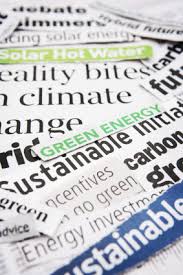 What:  Q&A panel with noted environmental journalists Why:   Learn more about the media’s challenges and 	   successes in covering environmental issues and 	  	   helping to empower the public. Lean how YOU can 		   influence what and how environmental news is 		   reported.When: Thursday, October 1st, 6-7 pm social; 7-9pm program  	    East Cobb Government Center     4400 Lower Roswell Rd., Marietta  Who:   Dan Chapman, Atlanta Journal-Constitution	   Peter Dykstra, Environmental Health News	   Dr. Camille Feanny, CNN International      	   4th panelist (not yet confirmed)                  “Delicious and sustainable” refreshments            Special guest: Linda “GG” Foster of GG’s Fine Foods 	      Special display: Lexicon of SustainabilitySponsored by: Sierra Club Centennial GroupAll are welcome!  For more information:http://georgia.sierraclub.org/centennial/https://www.facebook.com/Centennial.Sierra.Club    or call 678-463-7827